Загадки для детей дошкольного возраста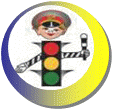 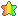 Раньше счёта и письма, 
Рисованья, чтенья,
Всем ребятам нужно знать
Азбуку ...(Движенья.)
 Не живая, а идет,
Неподвижна - а ведет.
(Дорога.) 
 Высоких деревьев длинней,Травиночки маленькой ниже.С ней дали становятся ближеИ мир открываем мы с ней.(Дорога.)Тянется нитка, среди нив петляя,
Лесом, перелесками
Без конца и края.
Ни её порвать,
Ни в клубок смотать.(Дорога.)
 Выходя на улицу
Приготовь заранее
Вежливость и сдержанность ,
А главное - …(Внимание.)
 Здесь не катится автобус.
Здесь трамваи не пройдут.
Здесь спокойно пешеходы
Вдоль по улице идут.
Для машин и для трамвая
Путь-дорога есть другая.
(Тротуар.)Лёша с Любой ходят парой.
Где идут? По ...(Тротуару.)
 Как зовутся те дорожки,
По которым ходят ножки?
Различать учись их точно,
Не лети как на пожар.
Пешеходные дорожки –
Это только …? 
(Тротуар.)
 Ну, а если пешеходу
Тротуар не по пути?
Если нужно пешеходу 
Мостовую перейти?
Сразу ищет пешеход
Знак дорожный … ? 
(Переход.)
 Если ты спешишь в пути
Через улицу пройти
Там иди, где весь народ,
Там, где знак есть …(Переход.)
 На дорожном знаке том
Человек идет пешком.
Полосатые дорожки 
Постелили нам под ножки.
Чтобы мы забот не знали
И по ним вперед шагали.
("Пешеходный переход".)Грозно мчат автомобили, 
Как железная река! 
Чтоб тебя не раздавили, 
Словно хрупкого жучка, – 
Под дорогой, словно грот, 
Есть...(Подземный переход.) 
Где ведут ступеньки вниз,
Ты спускайся, не ленись.
Знать обязан пешеход:
Тут …?
(Подземный переход.)Полосатая лошадка,
Ее „зеброю” зовут.
Но не та, что в зоопарке,
По ней люди все идут. 
(Переход.)
 Вот дорожная загадка: 
Как зовется та лошадка, 
Что легла на переходы, 
Где шагают пешеходы?(Зебра.)
Из Африки в город попала зверюга.
Совсем ошалела зверюга с испугу.
Лежит, как уснула, буди, не буди,
Хоть езди по ней, хоть ногами ходи.
(Пешеходный переход - зебра.)В городские наши дебриЗабежали чудо-зебры.Зебра не лягнёт копытом,Зебра не мотнёт хвостом,Растянулась любопытнымЧерез улицу мостом.("Пешеходный переход".)У него суровый норов – 
Длинный, толстый, словно боров, 
Он залег у перехода, 
Защищая пешехода.(Лежачий полицейский.)
Все водителю расскажет, 
Скорость верную укажет. 
У дороги, как маяк, 
Добрый друг - ...(Дорожный знак.)
Белый треугольник, красная кайма.
Чудный паровозик
С дымом у окна.
Этим паровозиком правит дед-чудак.
Кто из вас подскажет,
Что это за знак?("Железнодорожный переезд без шлагбаума".)
 Знак повесили с рассветом,Чтобы каждый знал об этом:Здесь ремонт идёт дороги -Берегите свои ноги!("Дорожные работы".)Что за тёмная дыра?Здесь, наверное, нора?В той норе живёт лиса.Вот какие чудеса!Не овраг здесь и не лес,Здесь дорога напрорез!У дороги знак стоит,Но о чём он говорит?("Тоннель".)Это что за чудо-юдо,Два горба, как у верблюда?Треугольный этот знакНазывается он как?("Неровная дорога".)Предупреждает этот знак,Что у дороги здесь загзаг,И впереди машину ждётКрутой...("Опасный поворот".)Замечательный знак -Восклицательный знак!Значит, можно здесь кричать,Петь, гулять, озорничать?Если бегать - босиком!Если ехать - с ветерком!Отвечаю я вам строго:- Здесь опасная дорога.Очень просит знак дорожныйЕхать тихо, осторожно.("Прочие опасности".)Стой! Машины движутся!Там, где сошлись пути,Кто поможет улицуЛюдям перейти?(Светофор.)Милицейских нет фуражек, 
А в глазах стеклянный свет, 
Но любой машине скажет: 
Можно ехать или нет.(Светофоры.)Встало с краю улицы в длинном сапоге
Чучело трехглазое на одной ноге.
Где машины движутся, где сошлись пути,
Помогает улицу людям перейти.
(Светофор.)
 У полоски перехода,На обочине дороги,Зверь трёхглазый, одноногий,Неизвестной нам породы,Разноцветными глазамиРазговаривает с нами.Красный глаз глядит на нас:- Стоп! - гласит его приказ.Жёлтый глаз глядит на нас:- Осторожно! Стой сейчас!А зелёный: что ж, вперёд,Пешеход, на переход!Так ведёт свой разговорМолчаливый ...(Светофор.)Он имеет по три глаза,По три с каждой стороны,И хотя ещё ни разуНе смотрел он всеми сразу -Все глаза ему нужны.Он висит тут с давних пор.Что же это? ...(Светофор.)Три глаза - три приказа,
Красный - самый опасный.
(Светофор.)
 Запылал у чудища 
Изумрудный глаз.
Значит, можно улицу 
Перейти сейчас.
(Светофор.)Зорко смотрит постовой
За широкой мостовой.
Как посмотрит глазом красным –
Остановятся все сразу.
(Светофор.)
На самом перекрестке
Висит колдун трехглазый,
Но никогда не смотрит
Тремя глазами сразу.
(Светофор.)
Я глазищами моргаю
Неустанно день и ночь.
И машинам помогаю,
И тебе хочу помочь.
(Светофор.)
Зорко смотрит постовой
За широкой мостовой.
Как посмотрит глазом красным –
Остановятся все сразу.
(Светофор.)Примостился над дорогойИ моргает очень много,Изменяя каждый разЦвет своих округлых глаз.(Светофор.)Я глазищами моргаю
Неустанно день и ночь.
И машинам помогаю,
И тебе хочу помочь.
(Светофор.)На дороге встал в дозор
Пучеглазый …?(Светофор.)
Желтым глазом он мигает.
Строго нас предупреждает:
Чтобы был счастливым путь
Повнимательнее будь!
И не бегай, не играй,
Где автобус и трамвай!
Будь, малыш, всегда смышленый
И шагай на свет …?(Зелёный.)
Три моих волшебных глаза
Управляют всеми сразу.
Я моргну – пойдут машины,
Встанут женщины, мужчины.
Отвечайте вместе, хором,
Как зовусь я?...(Светофор.)
 Вот трёхглазый молодец.
До чего же он хитрец!
Кто откуда ни поедет,
Подмигнёт и тем, и этим.
Знает, как уладить спор,
Разноцветный...(Светофор.)
 Есть сигналы светофора —Подчиняйся им без...(Спора!)Желтый свет — предупреждение:Жди сигнала для ...(Движения.)Зеленый свет открыл дорогу:Переходить ребята...(Могут!)Красный свет нам говорит:— Стой! Опасно! Путь...(Закрыт!)Все будьте правилу верны:Держитесь...(Правой стороны!)И зверята даже знают:На дороге не ...(Играют!)Хоккей — игра на льду зимой,Но не игра на ...(Мостовой.) Посмотри, силач какой:На ходу одной рукойОстанавливать привыкПятитонный грузовик.(Регулировщик.)Лихачу прикажет «Стой!»
На дороге ... 
(Постовой.)
 Он по рельсам катит резво, 
Все колеса из железа. 
Эй, прохожий, не зевай – 
Это катится...(Трамвай.) 
Вот по рельсам мчит машина,Держится за провода,И не надо ей бензина,Чтобы мчать туда-сюда.(Трамвай.)Спозаранку за окошком
Стук и звон, и кутерьма
По прямым стальным дорожкам
Ходят красные дома.(Трамвай.)
 Маленькие домики по улицам бегут,
Взрослых и детишек домики везут.(Автобусы и троллейбусы.)
 Поднял кверху две руки -Взял две жилы в кулаки.Дай дорогу, постовой,Побегу по мостовой.(Троллейбус.)Удивительный вагон!Посудите сами:Рельсы в воздухе, а онДержит их руками.(Троллейбус.)Что за чудо этот дом,Окна светлые кругом.Носит обувь из резиныИ питается бензином.(Автобус.)С виду он немного грубый, 
Возит он кирпич, и трубы. 
Выдержит его спина 
Даже трактор и слона. 
Тяжести возить привык 
По дорогам...(Грузовик.)
 «Все дороги обойду
На резиновом ходу,
Я работы не боюсь,
Я везу тяжелый груз.
Еду, еду напрямик,
И зовусь я» … 
(Грузовик.)Не летает, а жужжит -Жук по улице бежит,И горят в глазах жукаДва блестящих огонька.(Автомобиль.)Доска для шахмат на боку,
Что за машина – не пойму?(Такси.)
 Ходит скалка по дорогеГрузная, огромная.И теперь у нас дорога,Как линейка, ровная.(Каток.)Словно рубанок, землю строгаю -Делать дороги я помогаю,Где новостройки - всюду вниманиеСлавной машине с трудным названием.(Бульдозер.)Мимо машина с красным крестомНа помощь больному промчалась бегом.У этой машины особенный цвет:Как будто халат белоснежный одет.(Скорая медицинская помощь.)У машины голубой
Радугой усищи.
Как пройдёт по мостовой,
Сразу станет чище.
А как выльется вода,
Пропадут усы тогда.
(Поливальная машина.)
 Что за дворник удалой
Снег сгребал на мостовой?
Не лопатой, не метлой,
А железною рукой?
(Снегоуборочная машина.)
 Конь его – из прочной стали,
Руль, седло есть и педали,
Всадник транспортом гордится,
По дороге быстро мчится.
(Мотоцикл.)
 На мотоцикле я помчусь,
В пути препятствий не боюсь!
На голову, на зависть всем,
Надену новый красный…
(Шлем.)
 Не собака – а с цепью,
Не лошадь – а с седлом.
(Велосипед.)
 Я частенько утром рано 
За рога беру барана. 
Оседлав его верхом, 
Состязаюсь с ветерком! 
Мне баран не скажет "нет" – 
Это же...(Велосипед.)
 Жмет водитель по газам! 
Мчит, как горная коза. 
Красным вспыхнул светофор! 
Что нажмет теперь шофер? 
(Тормоз.)Смотри, шофёр, внимательно
Во все свои глаза,
Увидишь свет коль красный,
То жми на ...
(Тормоза.)
 Маня спроси, как я тружусь,
Вокруг оси своей кручусь.(Колесо.)
 Мне купили в магазине 
Пять ботинок из резины.
Я ношу их, не снимаю,
По две пары надеваю,
Да беру с собою лишний,
Про запас, чего б не вышло.
(Автомобильные колеса.)Деталь должна всю жизнь крутиться,
Для нас обязана трудиться.
Машине нужен этот круг.
Теперь не вспомнить стыдно, друг.
(Колесо.)
 «Чих!» - сказало мне авто
Едким дымом. Это что?
(Выхлоп.)
Это – ёмкость для бензина
У любой автомашины.
(Бак.)
 Поработав славно днем, 
Все машины едут в дом. 
Здесь помоют их, заправят. 
То, что сломано, исправят. 
Ночью здесь у них есть страж. 
Дом машин зовут...(Гараж.)Поезд быстро-быстро мчится! 
Чтоб несчастью не случиться, 
Закрываю переезд – 
Запрещен машинам въезд!(Шлагбаум.)Переезд есть впереди -Тормози и подожди:Он опущен - ход сбавляй,А поднимут - проезжай.(Шлагбаум.)Легковушек столкновение
Перекрыло всё движение.
И припомнил я в момент,
Это что за инцидент.
(Авария, ДТП.)
 Тем прибором выявляют
Тех, кто скорость превышает.
Говорит локатор строгий:
- Нарушитель на дороге!
(Радар.)Ты скажи-ка мне, приятель,
Как зовётся указатель,
У дороги что стоит,
Скорость снизить мне велит?
(Знак дорожный.)
Самолёт и птицаУлетят с ним вдаль,А вот у машины -Это лишь деталь.(Крыло.)Здесь ездить учатся сперва,Кто хочет получить права.(Автодром.)В пути шофёруПомощник скорый,В части починкиАвтоначинки.(Инструмент.)Начните с «П» - и буду я
Деталь велосипеда.
А с буквой «М» - дают меня
Спортсменам за победу.
(Педаль - Медаль.)
С «Б» в середине –
Я место водителя,
С «Л» - горьких ягод
Поесть не хотите ли?
(каБина - каЛина.)
 Местоименье – слог начальный,
Затем - гора, где льды лежат.
А оба ВМЕСТЕ означают:
«Проезда нет, спеши назад».
(ТУ-ПИК - тупик.)
Моё начало – крик гусиный,
Лихой азарт – мой слог второй.
А ВМЕСТЕ – спальня для машины,
И легковой, и грузовой.
(ГА-РАЖ - гараж.)
Мой первый слог средь нот найдешь,
Покажет лось второй и третий.
Куда из дому не пойдешь,
Ты сразу ЦЕЛОЕ заметишь.
(ДО-РОГА - дорога.)
Слог мой первый спать велит,
Средний - в музыке звучит,
А последний меру знает;
ЦЕЛЫМ скорость измеряют.
(СПИ-ДО-МЕТР - спидометр.)
Когда на «И» кончаюсь я,
Домой Вас мигом довезу.
Когда кончаюсь я на «А» -
Лежу и косточку грызу.
(таксИ - таксА.)
